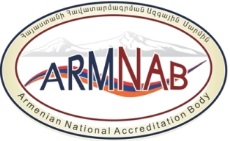 «Հավատարմագրման ազգային մարմին» ՊՈԱԿ-ը (այսուհետ՝ ՀԱՄ) փորձարկման լաբորատորիաներին գնահատում է ISO/IEC 17043:2010 միջազգային ստանդարտին նույնական ԳՕՍՏ ԻՍՕ/ԻԷԿ 17043-2013 միջպետական ստանդարտի պահանջներին, ինչպես նաև եվրոպական, միջազգային (EA, ILAC) հավատարմագրման կազմակերպությունների, ՀԱՄ-ի կողմից մշակված փաստաթղթերին համապատասխան:Որակավորման ստուգում իրականցնողների հավատարմագրման սխեմայի ընդհանուր չափանիշները սահմանվում են հետևյալ փաստաթղթերով. 1) ԳՕՍՏ ԻՍՕ/ԻԷԿ 17043-2013 Որակավորման ստուգման ընդհանուր պահանջներ ԳՕՍՏ ԻՍՕ/ԻԷԿ 17025-2019 Փորձարկման և տրամաչափարկման լաբորատորիաների իրազեկությանը ներկայացվող ընդհանուր պահանջներ ԳՕՍՏ ԻՍՕ/ԻԷԿ 17043-2013 Համապատասխանության գնահատում. Որակավորման ստուգման ընդհանուր պահանջներՀՍՏ ԻՍՕ 15189-2013 Բժշկական լաբորատորիաներ. Որակին և իրազեկությանը ներկայացվող պահանջներԻՍՕ 13528:2022 Միջլաբորատոր համեմատությունների միջոցով որակավորման ստուգման վիճակագրական մեթոդներԻՍՕ 21748:2017 Չափման անորոշության գնահատման ժամանակ կրկնելիության, վերարտադրելիության և ճշտության գնահատումների կիրառման ուղեցույցԻՍՕ 22117:2019 Սննդի շղթայի մանրէաբանություն. Միջլաբորատոր համեմատության միջոցով որակավորման ստուգման հատուկ պահանջներ և ուղեցույցԻՍՕ ուղեցույց 35 Ստանդարտ նյութեր. Ուղեցույց համասեռության և կայունության բնութագրման և գնահատման համարԻՍՕ/ԻԷԿ ուղեցույց 98-3 Չափման անորոշություն — Մաս 3. Չափումների մեջ անորոշության արտահայտման ուղեցույց (GUM:1995)ԻՍՕ 5725 բոլոր մասերը  - Չափման մեթոդների և արդյունքների ճշտությունՀՍՏ ԻՍՕ 31000-2021 Ռիսկի կառավարում. Ղեկավար ցուցումներ2) ՀԱՄ-ի, EA, ILAC փաստաթղթերը, որոնք անհրաժեշտ են որակավորման ստուգում իրականացնողներին գնահատելիս.Փաստաթղթի նշագիրըՓաստաթղթի տեսակըՓաստաթղթի անվանումըՓաստաթղթի անվանումըԿայքը, որտեղ տեղադրված է փաստաթուղթըՀԱՄ-ի փաստաթղթերըՀԱՄ-ի փաստաթղթերըՀԱՄ-ի փաստաթղթերըՀԱՄ-ի փաստաթղթերըՀԱՄ-ի փաստաթղթերըՀՀ կառավարության 2012 թվականի սեպ-տեմբերի 6-ի 
N 1201-Ն որոշումԿարգ«Համապատասխանության գնահատման մարմինների հավատարմագրման կարգ»«Համապատասխանության գնահատման մարմինների հավատարմագրման կարգ»https://www.arlis.am/;http://www.armnab.am/WebForm1PR-7ԸնթացակարգՀավատարմագրման ընթացակարգՀավատարմագրման ընթացակարգhttp://www.armnab.am/Documentlinks?CategoryId=5Հավելված PR-7/APT-01ՊահանջներՈրակավորման ստուգում իրականացնողների հավատարմագրումըՈրակավորման ստուգում իրականացնողների հավատարմագրումըhttp://www.armnab.am/Documentlinks?CategoryId=5K-03ԿարգՀավատարմագրման ազգային մարմնի պատկերանիշի և հավատարմագրման նշանի կիրառման կարգըՀավատարմագրման ազգային մարմնի պատկերանիշի և հավատարմագրման նշանի կիրառման կարգըhttp://www.armnab.am/Documentlinks?CategoryId=5PL-02ՔաղաքականությունԳնահատման խմբի կազմի վերաբերյալ ՀԳՄ-ի կողմից առարկության քաղաքականությունԳնահատման խմբի կազմի վերաբերյալ ՀԳՄ-ի կողմից առարկության քաղաքականությունhttp://www.armnab.am/Documentlinks?CategoryId=5PL-05ՔաղաքականությունՈրակավորման ստուգմանը (PT), միջլաբորատոր համեմատություններին մասնակցելու վերաբերյալ քաղաքականությունՈրակավորման ստուգմանը (PT), միջլաբորատոր համեմատություններին մասնակցելու վերաբերյալ քաղաքականությունhttp://www.armnab.am/Documentlinks?CategoryId=5PL-06ՔաղաքականությունՉափագիտական հետևելիության վերաբերյալ քաղաքականությունՉափագիտական հետևելիության վերաբերյալ քաղաքականությունhttp://www.armnab.am/Documentlinks?CategoryId=5PL-09ՔաղաքականությունԱնդրսահմանային հավատարմագրման վերաբերյալԱնդրսահմանային հավատարմագրման վերաբերյալhttp://www.armnab.am/Documentlinks?CategoryId=5ЕА, ILAC փաստաթղթերըЕА, ILAC փաստաթղթերըЕА, ILAC փաստաթղթերըЕА, ILAC փաստաթղթերըЕА, ILAC փաստաթղթերըЕА-4/14 INFՏեղեկատուՍտանդարտ նմուշների ընտրությունը և կիրառումըhttps://european-accreditation.org/information-center/ea-publications/https://european-accreditation.org/information-center/ea-publications/ЕА-4/18 INFՏեղեկատուՈրակավորման ստուգումներին (PT) մասնակցության մակարդակի և հաճախականության վերաբերյալ ուղեցույցhttps://european-accreditation.org/information-center/ea-publications/https://european-accreditation.org/information-center/ea-publications/EA-4/21 INFՏեղեկատուԼաբորատորիայի հավատարմագրման գործընթացի շրջանակում փոքր միջլաբորատոր համեմատությունների համապատասխանության գնահատման ուղեցույցhttps://european-accreditation.org/information-center/ea-publications/https://european-accreditation.org/information-center/ea-publications/ILAC G17ՈւղեցույցՓորձարկումներում չափման անորոշությունները ներկայացնելու հայեցակարգը՝ ԻՍՕ/ԻԷԿ 17025 ստանդարտի կիրառման հետ համատեղ  https://ilac.org/publications-and-resources/https://ilac.org/publications-and-resources/ILAC G21ՈւղեցույցԱնդրսահմանային հավատարմագրում-համագործակցության սկզբունքներըhttps://ilac.org/publications-and-resources/https://ilac.org/publications-and-resources/ILAC G24ՈւղեցույցՉափման միջոցների տրամաչափարկման հաճախականության որոշման ուղեցույցhttps://ilac.org/publications-and-resources/https://ilac.org/publications-and-resources/ILAC P8ՔաղաքականությունILAC-ի փոխադարձ ճանաչման համաձայնագիր. Լրացուցիչ պահանջներ հավատարմագրված համապատասխանության գնահատման մարմինների կողմից հավատարմագրման նշանների կիրառման և հավատարմագրման կարգավիճակի հայտարարության մասինhttps://ilac.org/publications-and-resources/https://ilac.org/publications-and-resources/ILAC P9ՔաղաքականությունILAC-ի քաղաքականությունը որակավորման ստուգման գործընթացին մասնակցության վերաբերյալhttps://ilac.org/publications-and-resources/https://ilac.org/publications-and-resources/ILAC P10ՔաղաքականությունILAC-ի քաղաքականությունը չափման արդյունքների հետևելիության վերաբերյալhttps://ilac.org/publications-and-resources/https://ilac.org/publications-and-resources/ILAC P14ՔաղաքականությունILAC-ի  քաղաքականությունը տրամաչա-փարկման անորոշությունների վերաբերյալhttps://ilac.org/publications-and-resources/https://ilac.org/publications-and-resources/